        В Богучарском районе завершилась традиционная благотворительная акция «Белый цветок». Организаторы  председатель Общественной палаты района Елена Андросова и настоятель храма Иоанна Воина Иоанн Суздальцев преследовали цель собрать пожертвования от жителей района на помощь детям, больным онкологией.         Как и в прошлые годы, многие богучарцы не остались равнодушными и приняли посильное участие в ее проведении. По словам настоятеля храма Иоанна Воина отца Иоанна Суздальцева, несмотря на особенности нынешнего года, связанные в первую очередь с пандемией коронавируса, богучарцы проявили сознательность и милосердие и откликнулись на призыв о помощи семьям, в которых имеются дети с онкологическими заболеваниями. Среди пожертвователей были работники органов власти, отдела полиции, газовой службы, предприниматели.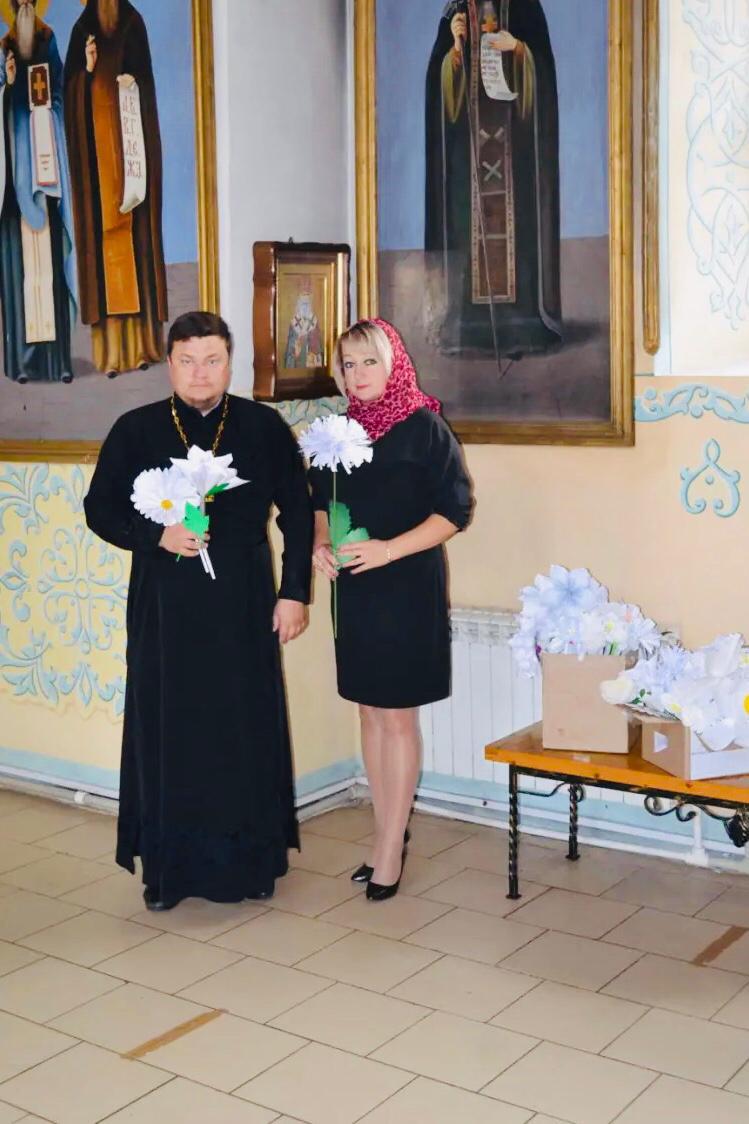 